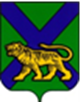 ТЕРРИТОРИАЛЬНАЯ ИЗБИРАТЕЛЬНАЯ КОМИССИЯГОРОДА ДАЛЬНЕГОРСКАР Е Ш Е Н И Е20 июля 2022 года                    г. Дальнегорск                              № 403/8217 часов 40 минутОб отказе в регистрации кандидата в депутаты Думы Дальнегорского городского округа по одномандатному избирательному округу № 5, выдвинутого в порядке самовыдвижения, Скибюка Д.В.Проверив соответствие порядка самовыдвижения кандидата в депутаты Думы Дальнегорского городского округа по одномандатному избирательному округу № 5 Скибюка Данилы Вадимовича  требованиям Федерального закона «Об основных гарантиях избирательных прав и права на участие в референдуме граждан Российской Федерации» (далее – Федеральный закон), Избирательного кодекса Приморского края, необходимые для регистрации кандидата документы, а также достоверность сведений о кандидате, территориальная избирательная комиссия города Дальнегорска установила следующее. Представление кандидатом в депутаты Думы Дальнегорского городского округа по одномандатному избирательному округу № 5 Скибюком Данилой Вадимовичем документов в территориальную избирательную комиссию города Дальнегорска, которую решением территориальной избирательной комиссии города Дальнегорска  от 22 июня 2022 года № 246/56 «О возложении полномочий окружных избирательных комиссий  одномандатных избирательных округов с № 1 по № 21 по выборам депутатов Думы Дальнегорского городского округа восьмого созыва на территориальную избирательную комиссию города Дальнегорска»  возложены полномочия окружной избирательной комиссии одномандатного избирательного округа № 5 по выборам  депутатов Думы  Дальнегорского городского округа, соответствует требованиям статей 40, 41, 45, 46 и 49 Избирательного кодекса Приморского края. В соответствии с пунктом 1 статьи 34 Федерального закона, статьёй 41 Избирательного кодекса Приморского края на выборах депутатов Думы Дальнегорского городского округа в поддержку самовыдвижения кандидатов осуществляется сбор подписей избирателей.В соответствии с решением территориальной избирательной комиссии города Дальнегорска от 22.06.2022 № 256/56 «Об определении количества  подписей избирателей, необходимых для регистрации кандидатов, выдвинутых по одномандатным избирательным округам, на выборах депутатов Думы Дальнегорского городского округа, назначенных на 11 сентября 2022 года» число подписей избирателей, необходимых для регистрации кандидата, выдвинутого по одномандатному избирательному округу № 5 на выборах депутатов Думы Дальнегорского городского округа, назначенных на 11 сентября 2022 года, составляет не менее 10 подписей. При этом максимальное количество подписей, которое кандидат вправе представить для регистрации, составляет 14.11 июля 2022 года в 14 часов 11 минут кандидатом Скибюком Данилой Вадимовичем в территориальную избирательную комиссию города Дальнегорска были представлены документы для регистрации кандидата на выборах депутатов Думы Дальнегорского городского округа, выдвинутого в порядке самовыдвижения, в том числе 14 подписей избирателей, собранных в поддержку выдвижения указанного кандидата.В соответствии со статьёй 47 Избирательного кодекса Приморского края территориальной избирательной комиссией города Дальнегорска проведена проверка соблюдения порядка сбора подписей, оформления подписных листов, достоверности сведений об избирателях и подписей избирателей, содержащихся во всех подписных листах.В результате проведенной проверки 18 июля  2022 года Рабочей группой по приему и проверке избирательных документов, представленных кандидатом в территориальную избирательную комиссию города Дальнегорска при проведении выборов депутатов Думы Дальнегорского городского округа (далее – Рабочая группа), сформированной решением территориальной избирательной комиссии города Дальнегорска от 22.06.2022 № 249/56 «О Рабочей группе по приему и проверке документов, представляемых кандидатами при подготовке и проведении выборов депутатов Думы Дальнегорского городского округа, назначенных на 11 сентября 2022 года», был составлен итоговый протокол по проверке достоверности подписей избирателей и данных об избирателях, поставивших свои подписи в поддержку выдвижения кандидата по одномандатному избирательному округу № 5 Скибюка Данилы Вадимовича  (далее – итоговый протокол). В соответствии с указанным итоговым протоколом: количество заявленных подписей – 14 (четырнадцать); количество представленных к проверке – 14 (четырнадцать); количество проверенных подписей – 14 (четырнадцать); общее количество подписей избирателей, признанных недостоверными и (или) недействительными – 14 (четырнадцать), из которых:- в соответствии с подпунктом 3 частью 11 статьи 47 Избирательного кодекса Приморского края недействительными признаны подписи в количестве 1 (одна): подпись № 3 на листе № 1 папки № 1;- в соответствии с подпунктом 9 частью 11 статьи 47 Избирательного кодекса Приморского края недействительными признаны подписи в количестве 14 (четырнадцать): подписи № 1 - 5 на листе № 1 папки № 1; подписи № 1 - 5 на листе № 2 папки № 1; подписи № 1 - 3 на листе № 3 папки № 1; подписи № 5 на листе № 3 папки № 1. Также в соответствии с частью 13 статьи 47 Избирательного кодекса Приморского края Рабочей группой составлена ведомость по проверке достоверности подписей избирателей и данных об избирателях, поставивших свои подписи в поддержку выдвижения указанного кандидата.В результате проведенной проверки, на основании итогового протокола, число достоверных подписей избирателей, собранных в поддержку выдвижения кандидата Скибюка Данила Вадимовича , составляет 0 (ноль).Территориальная избирательная комиссия города Дальнегорска соглашается с выводами Рабочей группы и признает достоверными 0 (ноль) подписей избирателей.В соответствии с частью 1 статьи 45 Избирательного кодекса Приморского края количество подписей избирателей, представленных для регистрации, является недостаточным для регистрации кандидата.С учетом изложенного, руководствуясь статьей 38 Федерального закона, статьями 29, 46 и 49 Избирательного кодекса Приморского края, территориальная избирательная комиссия города ДальнегорскаРЕШИЛА:Отказать в регистрации кандидата в депутаты Думы Дальнегорского городского округа, выдвинутого в порядке самовыдвижения по одномандатному избирательному округу № 5 Скибюку Даниле Вадимовичу.Копию настоящего решения направить Скибюку Даниле Вадимовичу.Прекратить все финансовые операции по специальному избирательному счету кандидата Скибюка Данилы Вадимовича, направить копию настоящего решения в дополнительный офис № 8635/0281 Приморского отделения № 8635 Публичного акционерного общества «Сбербанк России», расположенный по адресу: Приморский край, г. Дальнегорск, улица Осипенко, дом 44А.Разместить настоящее решение на официальном сайте Дальнегорского городского округа в информационно-телекоммуникационной сети «Интернет» в разделе «Территориальная избирательная комиссия».Направить настоящее решение в Избирательную комиссию Приморского края для размещения на официальном сайте в информационно-телекоммуникационной сети «Интернет».Председатель комиссии	                                         	С.Г. КузьмиченкоСекретарь комиссии                                                                    О. Д. Деремешко